PCS-ESE 2003 : 468b, 561f

Chaque Matrice Emploi-Expositions Potentielles (MEEP) propose une liste d'expositions potentielles.
Chaque utilisateur reste responsable de la mise en application (et des conséquences éventuelles) de ces données.
C'est à l'utilisateur qu'il appartient d'apprécier les risques, entreprise par entreprise, poste par poste.
facteur biomécanique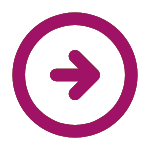 nuisance biologiquenuisance chimiquenuisance organisationnellenuisance physiqueproduits

Matrice Emploi-Expositions Potentielles générée le 27/04/2024 issue de la FMP Femme de chambre - valet de chambre consultable sur le site :
https://www.fmppresanse.frRENSEIGNEE PAR :

ETABLIE LE :posture du poignet en flexionposture de l'épaule avec élévation de l'épaulemouvement répétitif du membre supérieurpostureposture accroupieposture agenouilléeposture de l'épauleposture du corps entierport de charge (déplacement horizontal)proteine de latexacide chlorhydriquehoraire generant une perturbation de la vie socialenuisances liées au travail les dimanches et jours fériésrythme pouvant générer une perturbation de la vie familialetravail sous contrainte de temps imposee (travail a la chaine, cadence elevee, salaire au rendement,nuisances liées à la simultanéité des tâchesisolement psychologiquemanquer de moyens ou de temps pour faire un travail de qualitesurcharge de travail ressentiehumeur des clients generant une charge mentale particulieretravail imposant un contrôle permanent ou excessif des émotionsagression physiquemanque de respect dans la communication verbale	espace de travail sousdimensionnéinsuffisance d'aeration	lumiere artificielleespace de travail inadapté à l'activitéambiance humideespace de travail situé en hauteurobjet brulantmatériel électrique défectueuxambiance thermique chaude interieurevapeur ou liquide organiqueproduit lavage sol, mur, surface industrielledetergent desinfectant pour locaux (sols, murs, surfaces) domestique et professionnel